PLAN ANUAL DE VACANTES2020OFICINA DE TALENTO HUMANOSANTA MARTA, 2020.CONTENIDO1.	OBJETIVO	1.1.	OBJETIVOS ESPECÍFICOS	2.	ALCANCE	3.	GLOSARIO	3.1. EMPLEO PÚBLICO3.2. NIVELES JERÁRQUICOS	3.3. NATURALEZA GENERAL DE LAS FUNCIONES:	4.	ARTICULACIÓN DEL PLAN ANUAL DE VACANTES CON EL PLAN OPERATIVO ANUAL DE LA GOBERNACION DEL MAGDALENA.	5.	CONTEXTO DIAGNÓSTICO	6.	VACANTES ACTUALES	7.	METODOLOGÍA DE PROVISIÓN	7.1.	METODOLOGÍA DE PROVISIÓN A CORTO PLAZO	7.1.1.	ENCARGO	7.1.2.	REUBICACIONES	7.2.	METODOLOGÍA DE PROVISIÓN A MEDIANO PLAZO	8.	PLANEACIÓN Y SEGUIMIENTO	1.	OBJETIVOFormular e implementar acciones que permitan proveer el talento humano de la Administración Central Departamental del Magdalena, desde la identificación de las necesidades en la planta de personal y a partir del mismo se logren los objetivos y las metas institucionales.1.1.	OBJETIVOS ESPECÍFICOS •	Examinar las necesidades de la planta de personal de cada área.•	Determinar la forma de provisión de los empleos vacantes.•	Construir mecanismos que garanticen la provisión adecuada de las vacantes de la planta de personal.2.	ALCANCE El Plan Anual de vacantes es una herramienta que se aplicará en el corto y mediano plazo de tal forma que se establezca lo siguiente:•	Cálculo de servidores necesario que permita atender las necesidades de personal presentes y futuras derivadas de sus competencias.•	Identificar de qué forma se cubrirán las vacantes de personal.•	Estimación de los recursos necesarios.3.	GLOSARIO Con el fin de comprender más fácilmente este Plan se muestran a continuación las definiciones de las principales temáticas que se incluyen en el presente documento, las cuales se basan en el Decreto No. 785 de 2005, por medio del cual se establece el sistema de nomenclatura y clasificación y de funciones y requisitos generales de los empleos de las entidades territoriales.3.1. EMPLEO PÚBLICO: En el artículo 2o. se define el empleo público como “el conjunto de funciones, tareas y responsabilidades que se asignan a una persona y las competencias requeridas para llevarlas a cabo, con el propósito de satisfacer el cumplimiento de los planes de desarrollo y los fines del Estado”. De igual forma define que las competencias laborales, funciones y requisitos específicos para su ejercicio serán fijados por los respectivos organismos o entidades, con sujeción a los que establezca el Gobierno Nacional de acuerdo con los parámetros señalados en el artículo quinto del presente decreto, salvo para aquellos empleos cuyas funciones y requisitos estén señalados en la Constitución Política o en la ley.”3.2. NIVELES JERÁRQUICOS:En el artículo 3° se mencionan 5 niveles jerárquicos que se definen de acuerdo con la naturaleza de sus funciones, competencias y requisitos exigidos para su desempeño.•	Nivel Directivo•	Nivel Asesor  •	Nivel Profesional •	Nivel Técnico•	Nivel Asistencial3.3. NATURALEZA GENERAL DE LAS FUNCIONES:•	Nivel Directivo. Comprende los empleos a los cuales corresponden funciones de dirección general, de formulación de políticas institucionales y de adopción de planes, programas y proyectos.•	Nivel Asesor. Agrupa los empleos cuyas funciones consisten en asistir, aconsejar y asesorar directamente a los empleados públicos de la alta dirección de la rama ejecutiva del orden nacional.•	Nivel Profesional. Agrupa los empleos cuya naturaleza demanda la ejecución y aplicación de los conocimientos propios de cualquier carrera profesional, diferente a la técnica profesional y tecnológica, reconocida por la ley y que, según su complejidad y competencias exigidas, les pueda corresponder funciones de coordinación, supervisión y control de áreas internas encargadas de ejecutar los planes, programas y proyectos institucionales.•	Nivel Técnico. Comprende los empleos cuyas funciones exigen el desarrollo de procesos y procedimientos en labores técnicas misionales y de apoyo, así como las relacionadas con la aplicación de la ciencia y la tecnología.•	Nivel Asistencial. Comprende los empleos cuyas funciones implican el ejercicio de actividades de apoyo y complementarias de las tareas propias de los niveles superiores, o de labores que se caracterizan por el predominio de actividades manuales o tareas de simple ejecución.4.	ARTICULACIÓN DEL PLAN ANUAL DE VACANTES CON EL PLAN OPERATIVO ANUAL DE LA GOBERNACION DEL MAGDALENA.Con el fin de garantizar el correcto funcionamiento de la entidad, el cumplimiento de sus metas, su plan de gestión y brindar un buen clima laboral y de bienestar para sus funcionarios, es necesario contar con una planta de personal aprovisionada, siempre y cuando la provisión de los cargos se realice bajo la normatividad vigente.Para garantizar el cumplimiento del Plan Operativo Anual de la entidad, se debe contar con la planta de cargos provistos en su totalidad, para esto se realizan movimientos en la planta de personal, por medio de los cuales se cubren las vacantes de tal forma que no se vean afectadas las necesidades de la organización.5.	CONTEXTO DIAGNÓSTICOAl iniciar este periodo constitucional 2020 – 2023 se observa que la normatividad vigente y que adopta la estructura de la entidad y la planta de personal, contiene los siguientes actos administrativos:1. Decreto 0535 del 30/10/2017 POR EL CUAL SE AJUSTA LA ESTRUCTURA ORGANICA DE LA ADMINISTRACION CENTRAL DEPARTAMENTAL DEL MAGDALENA Y SE DICTAN OTRAS DISPOSICIONES.2. Decreto 0536 del 30/10/2017 POR EL CUAL SE AJUSTA LA PLANTA GLOBAL DE PERSONAL DE LA ADMINISTRACIÓN CENTRAL DEPARTAMENTAL DEL MAGDALENA Y SE DICTAN OTRAS DISPOSICIONES.3. Decreto 0537 del 30/10/2017 POR EL CUAL SE AJUSTA EL MANUAL ESPECIFICO DE FUNCIONES, REQUISITOS Y COMPETENCIAS LABORALES DE LOS EMPLEOS ADSCRITOS A LA ADMINISTRACIÓN CENTRAL DEPARTAMENTAL DEL MAGDALENA.4. Decreto 0538 del 30/10/2017 POR EL CUAL SE DISTRIBUYEN LOS CARGOS DE LA PLANTA GLOBAL DE PERSONAL DE LA ADMINISTRACIÓN CENTRAL DEPARTAMENTAL DEL MAGDALENA Y SE DICTAN OTRAS DISPOSICIONES.5. Decreto 0538 del 30/10/2017 POR EL CUAL SE INCORPORAN LOS EMPLEADOS PÚBLICOS A LA PLANTA GLOBAL DE CARGOS DE LA ADMINISTRACIÓN CENTRAL DEPARTAMENTAL DEL MAGDALENA Y SE DICTAN OTRAS DISPOSICIONES.Este marco normativo estableció que para el desarrollo de su objeto la Gobernación del Magdalena tendrá la siguiente estructura orgánica: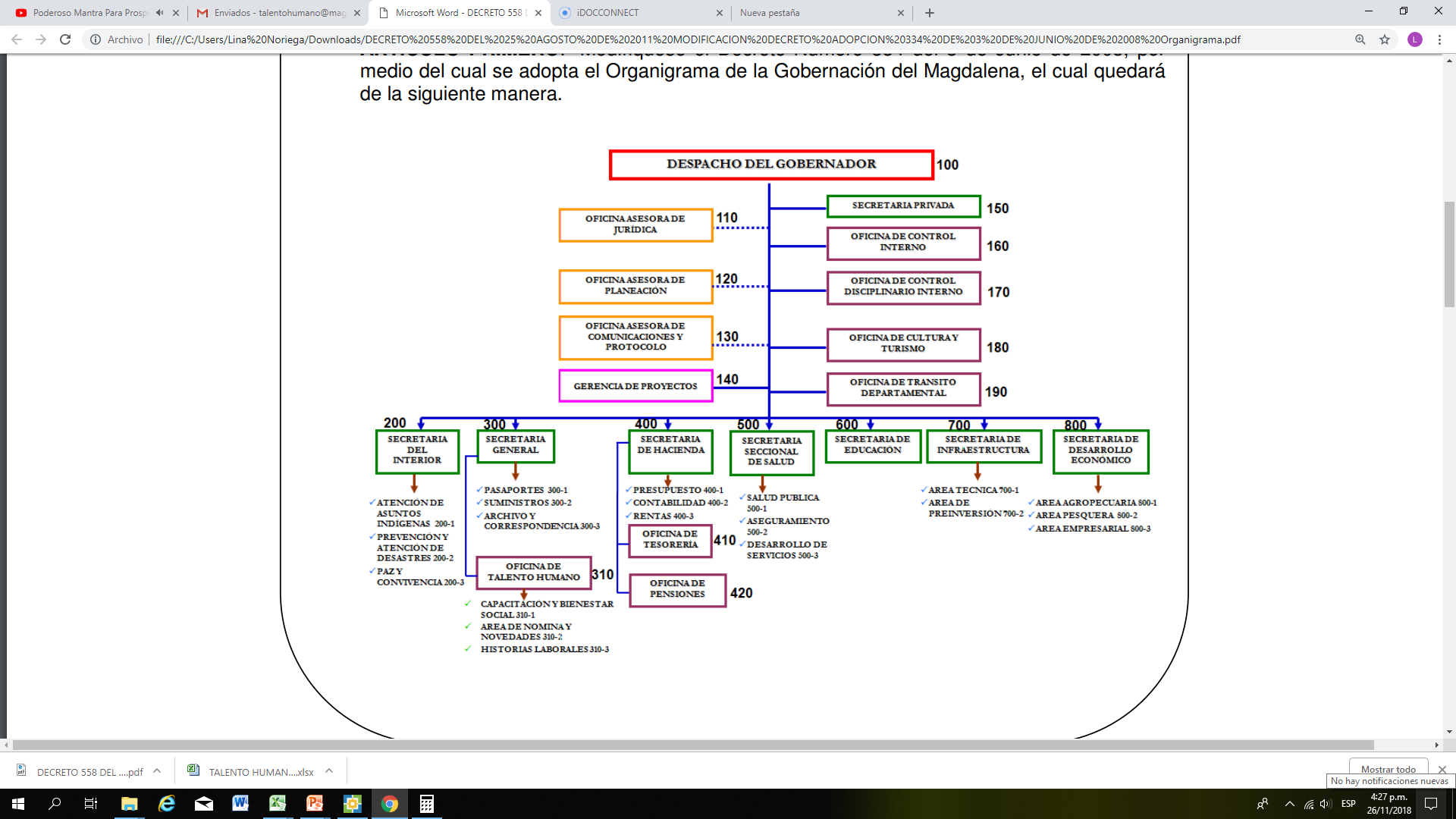 5.1.	PLANTA DE PERSONAL GOBERNACION DEL MAGDALENALa planta de empleos de la Gobernación del Magdalena, cumplirá sus funciones institucionales con la planta de empleos que se señala a continuación:*A la fecha no ha sido expedido Decreto de Aumento SalarialPlanta de Personal Enero de 2020TOTAL PLANTA DEL DESPACHO:	 	65 CargosTOTAL PLANTA GLOBAL: 		257 CargosTOTAL PLANTA: 			322 Cargos6.	VACANTES ACTUALESA continuación, se relacionan las vacantes definitivas y temporales de la Planta Global de Cargos de la Gobernación del Magdalena, setenta y nueve (79) reportadas al concurso de méritos y las que se generaron por diferentes situaciones administrativas posterior a la Vigencia 2016, así:7.	METODOLOGÍA DE PROVISIÓN La provisión de los empleos vacantes de la planta de personal de la Gobernación del Magdalena se hará de la siguiente manera:•	Libre nombramiento y remoción: Serán provistos por nombramiento ordinario previa verificación del cumplimiento de los requisitos exigidos para el desempeño de los empleos.•	De periodo fijo: •	De carrera administrativa: Serán provistos así:En periodo de prueba o en ascenso con las personas que hayan sido seleccionadas mediante el sistema de mérito.  En encargo mientras se surte el proceso de selección.Provisional en caso de que se pueda ser provisto por ninguna de las situaciones anteriores. 7.1.	METODOLOGÍA DE PROVISIÓN A CORTO PLAZO  7.1.1.	ENCARGODe acuerdo con la definición de vacantes a proveer, aprobada por la Gobernadora del Magdalena, la Oficina de Talento Humano adelantará el proceso de encargo teniendo en cuenta: Para cada empleo deberá señalarse el tipo de vacante (temporal o definitiva) y la ubicación la laboral.REQUISITOS BÁSICOS ACCESO A PROCESO DE ENCARGO: •	Que el encargo recaiga en el servidor de carrera que se encuentre desempeñando el empleo inmediatamente inferior al que se pretende proveer transitoriamente: Para el otorgamiento del derecho de encargo se examinará en orden descendente la escala jerárquica de titulares de carrera, verificando inicialmente en el empleo inmediatamente inferior con el fin de establecer si existe titular de carrera que acredite todas las condiciones y requisitos para ser encargado. Los servidores que se encuentran encargados serán tenidos en cuenta, atendiendo para ello, la posición jerárquica que ocupan como titulares de derecho de carrera y no el empleo que ejerzan en encargo. •	Que cumpla el perfil establecido en el Manual Específico de Funciones de la entidad vigente al momento de la provisión del empleo. •	Que no tenga sanción disciplinaria en el último año, contada a partir de la publicación del Estudio Técnico de verificación que realizara para ello la OFICINA DE TALENTO HUMANO.•	Que la última evaluación del desempeño laboral se encuentre en el Nivel sobresaliente: Para tener derecho a acceder al encargo, la calificación de la última evaluación de desempeño laboral, ordinaria y definitiva debe ser sobresaliente, entendida ésta como la obtenida en el año inmediatamente anterior.ESTUDIOS TECNICO DE VERIFICACIÓNPara el estudio técnico de verificación, la Oficina de Talento Humano, adelantará el estudio de verificación de cumplimiento de los requisitos establecidos, para determinar los servidores públicos a quienes les asiste el derecho preferencial a encargo, con base en los documentos obrantes en la historia laboral. LISTADO DE EMPLEOS A PROVEERCon base en el resultado del estudio de verificación del cumplimiento de requisitos, la Oficina de Talento Humano genera el respectivo listado por empleo a proveer, de acuerdo con los siguientes parámetros en su orden: 1.	Escala jerárquica 2.	Mayor calificación porcentual en la evaluación del desempeño laboral 3.	Mayor número de factores de acceso al nivel sobresaliente. 4.	Formación académica que se calificara, siempre y cuando sea adicional a los requisitos establecidos para el empleo a proveer.5.	Antigüedad en la entidad contada a partir de la posesión en el empleo que actualmente ostenta derechos de carrera administrativa. 6.	En caso de empate, se realizará sorteo por balota.Si por medio el estudio se concluye que no existen servidores de carrera administrativa que cumplan con los requisitos, la Oficina de Talento Humano debe certificar este resultado.PUBLICACIÓN ESTUDIO DE VERIFICACIÓNEl resultado del estudio de verificación de requisitos se publica en lugar visible de la entidad, por el término de cinco (5) días hábiles, en los cuales los servidores de carrera administrativa que se consideren afectados con el resultado podrán presentar solicitud de revisión. Durante este mismo término, los servidores públicos a quienes no les asista interés en el proceso de encargo deberán informarlo a través de oficio informando su voluntad para tal fin.El servidor público encargado desempeñará el empleo en la dependencia para la cual se adelantó el proceso como mínimo de seis (6) meses. El jefe de la dependencia donde ha sido asignado deberá realizar el entrenamiento en el puesto de trabajo, de acuerdo con el procedimiento vigente.Si adelantado el proceso para la provisión transitoria de empleos de carrera administrativa mediante el derecho preferencial a encargo, no se logra cubrir todas las vacantes, continúa el procedimiento Vinculación a la planta de personal de conformidad con lo establecido en el artículo 25 de la ley 909 de 2004  y el artículo 2.2.5.3.1 del Decreto No. 648 de 2017.7.1.2.	REUBICACIONESCon el fin de cubrir las necesidades de las distintas dependencias de la Gobernación del Magdalena se realizan reubicaciones de los servidores de la entidad, aplica para todos los servidores y servidoras públicos de la Planta Central. La reubicación podrá hacerse cuando medien las siguientes razones:•	Urgencia por cubrir vacancias que comprometan la prestación del servicio. •	Experiencia y especiales condiciones profesionales del servidor que hagan necesaria la prestación de sus servicios en determinada dependencia. •	Por falta de personal calificado necesario en la dependencia. •	Por exigencias de la propia naturaleza del cargo. •	Por solicitud del Comité de Convivencia Laboral. •	Riesgo en la integridad del servidor público debidamente comprobado •	Por solicitud del servidor público y priorizando si tiene motivación.•	Por mejoramiento en la calidad de vida laboral del servidor público-estudios y competencias (ubicación domicilio-sitio de estudio).•	Por recomendación del Comité de Convivencia Laboral •	Experiencia y especiales condiciones profesionales del servidor que hagan necesaria la prestación de sus servicios en determinada dependencia del nivel central •	Si el servidor público es madre o padre cabeza de familia con hijos menores o discapacitados. •	Por razones de interés personal del servidor público. •	Por solicitud del servidor público y priorizando si tiene motivación. Por estudios y competencias. •	Por mejoramiento en la calidad de vida laboral del servidor público-estudios y competencias (ubicación domicilio-sitio de estudio).7.2.	METODOLOGÍA DE PROVISIÓN A MEDIANO PLAZO La Comisión Nacional del Servicio Civil mediante radicado No. 20172330291721 del 13 de Julio de 2017, solicitó al Ente Departamental del Magdalena apropiar en su presupuesto los recursos para cofinanciar y cubrir los costos de la respectiva convocatoria, en un valor estimado de Tres Millones Quinientos Mil Pesos ($3.500.000) por vacante a proveer, para un total de Mil Cincuenta Millones de Pesos ($1.050.000.000), posteriormente por parte de la Administración Central Departamental fueron cancelados los conceptos que garantizaron la realización del concurso de mérito en la entidad, en cumplimiento de los cronogramas previamente establecidos. La Administración Central Departamental del Magdalena, realizó las etapas de socialización, planificación y financiación, para participar de la Convocatoria No. 1303 de 2019 Territorial Boyacá, Cesar y Magdalena, regida por el acuerdo 20191000004476 del 11 de Mayo de 2019, firmado entre este Ente Departamental y la Comisión Nacional del Servicio Civil, en donde se reportaron en la OPEC setenta y nueve (79) empleos en vacancia definitiva provistos o no provistos, concerniente al Sector Central Y Sector Salud. Valga aclarar que posterior a la Vigencia 2016, fecha en la que se efectuó el reporte de la OPEC en SIMO, se generaron nuevas vacantes definitivas por diferentes situaciones administrativa, las cuales se encuentran Discriminadas de la siguiente manera:Tabla No. 1. Resumen de empleo por nivel jerárquicoNivel		Cantidad de empleos	Cantidad de VacantesAsistencial		54		35Profesional		159		71Técnico			67		54Total			280		160*Nivel Directivo no incluido.Fuente: Elaboración Oficina de Talento Humano El estado de provisión de los vacantes que hacen parte de la Convocatoria No. 1303 de 2019 Territorial Boyacá, Cesar y Magdalena, se establece el consolidado en el siguiente cuadro:Tabla No. 2. Resumen de vacantes por estado de provisiónEstado de Provisión		Cantidad de VacantesPre pensionado			16No provisto			2Provisto en encargo		7En provisionalidad		54Total				79Fuente: SIMO - CNSC8.	PLANEACIÓN Y SEGUIMIENTOCon el fin de lograr cumplir con el Plan Anual de Vacantes, la Gobernación del Magdalena tiene en cuenta las siguientes acciones para su respectivo seguimiento:•	El Plan Anual de Vacantes se desarrolla con base en las directrices que al respecto imparta el Departamento Administrativo de la Función Pública – DAFP y la Comisión Nacional del Servicio Civil - CNSC.•	A través de los procesos de encargo que adelante la entidad.•	Por medio de Reubicaciones.•	Mediante el uso de las listas de elegibles que expida la Comisión Nacional del Servicio Civil9.	NORMATIVIDAD •	Ley 909 de 2004 por la cual se expiden normas que regulan el empleo público, la carrera administrativa, gerencia pública y se dictan otras disposiciones.•	Decreto 1083 de 2015, Decreto Único Reglamentario del Sector de la Función Pública.•	Decreto 2482 de 2012, artículo 3 literal c).JORGE MIGUEL GUEVARA FRAGOZOSecretario GeneralJefe de Oficina de Talento Humano (E)Proyectó: LEONARDO PONCE GOMEZ                Profesional Especializado                Oficina de Talento HumanoDECRETO 0257 DEL 12/06/2019 AUMENTO SALARIALDECRETO 0257 DEL 12/06/2019 AUMENTO SALARIALNIVELESNO. DE CARGOSDIRECTIVO27ASESOR15PROFESIONAL159TECNICO 67ASISTENCIAL54GOBERNADOR1TOTAL CARGOS322#CODIGO-GRADODENOMINACION OFICINA122205PROFESIONAL ESPECIALIZADOGERENCIA DE PROYECTOS244004SECRETARIOGERENCIA DE PROYECTOS321904PROFESIONAL UNIVERSITARIOOFICINA ASESORA JURIDICA421902PROFESIONAL UNIVERSITARIOOFICINA ASESORA JURIDICA531402TÉCNICO OPERATIVOOFICINA ASESORA JURIDICA621904PROFESIONAL UNIVERSITARIOOFICINA ASESORA DE PLANEACIÓN721903PROFESIONAL UNIVERSITARIOOFICINA ASESORA DE PLANEACIÓN821904PROFESIONAL UNIVERSITARIOOFICINA DE MEDIO AMBIENTE921904PROFESIONAL UNIVERSITARIOOFICINA DE MEDIO AMBIENTE1021904PROFESIONAL UNIVERSITARIOOFICINA DE MEDIO AMBIENTE1121901PROFESIONAL UNIVERSITARIOOFICINA DE MEDIO AMBIENTE1221901PROFESIONAL UNIVERSITARIOOFICINA DE MEDIO AMBIENTE1336701TECNICO ADMINISTRATIVOOFICINA DE MEDIO AMBIENTE1421901PROFESIONAL UNIVERSITARIOOFICINA DE TECNOLOGIA DE LA INFORMACION1536701TECNICO ADMINISTRATIVOSECRETARIA GENERAL1631403TÉCNICO OPERATIVOOFICINA ASESORA DE COMUNICACIONES1731401TÉCNICO OPERATIVOOFICINA ASESORA DE COMUNICACIONES1831401TÉCNICO OPERATIVOOFICINA ASESORA DE COMUNICACIONES1921903PROFESIONAL UNIVERSITARIOOFICINA DE TRANSITO Y TRANSPORTES2031401TÉCNICO OPERATIVOOFICINA DE CONTROL INTERNO2121901PROFESIONAL UNIVERSITARIOOFICINA DE CONTROL DISCIPLINARIO INTERNO2222205PROFESIONAL ESPECIALIZADOOFICINA DE PSAPORTES2321901PROFESIONAL UNIVERSITARIOOFICINA DE CULTURA2436701TECNICO ADMINISTRATIVOOFICINA DE CULTURA2522205PROFESIONAL ESPECIALIZADOOFICINA DE TURISMO2621901PROFESIONAL UNIVERSITARIOOFICINA DE TURISMO2736701TECNICO ADMINISTRATIVOOFICINA DE TURISMO2831401TÉCNICO OPERATIVOOFICINA DE TURISMO2922205PROFESIONAL ESPECIALIZADOOFICINA DE TRANSITO Y TRANSPORTES3022205PROFESIONAL ESPECIALIZADOOFICINA DE TRANSITO Y TRANSPORTES3122205PROFESIONAL ESPECIALIZADOOFICINA DE TRANSITO Y TRANSPORTES3231402TÉCNICO OPERATIVOOFICINA DE TRANSITO Y TRANSPORTES3331401TÉCNICO OPERATIVOOFICINA DE TRANSITO Y TRANSPORTES3421901PROFESIONAL UNIVERSITARIOOFICINA DE CONTRATACION3536701TECNICO ADMINISTRATIVOOFICINA DE CONTRATACION3621901PROFESIONAL UNIVERSITARIOOFICINA DE PROGRAMAS DE ALIMENTACION3721901PROFESIONAL UNIVERSITARIOOFICINA DE PROGRAMAS DE ALIMENTACION3831401TECNICO OPERATIVOOFICINA DE PROGRAMAS DE ALIMENTACION3940705AUXILIAR ADMINISTRATIVOOFICINA DE PROGRAMAS DE ALIMENTACION4021904PROFESIONAL UNIVERSITARIOOFICINA DE ATENCIÓN A LA MUJER, EQUIDAD DE GENERO E INCLUSION SOCIAL4121901PROFESIONAL UNIVERSITARIOOFICINA DE ATENCIÓN A LA MUJER, EQUIDAD DE GENERO E INCLUSION SOCIAL4236701TECNICO ADMINISTRATIVOOFICINA DE ATENCIÓN A LA MUJER, EQUIDAD DE GENERO E INCLUSION SOCIAL4321904PROFESIONAL UNIVERSITARIOSECRETARIA DEL INTERIOR4431402TÉCNICO OPERATIVOSECRETARIA DEL INTERIOR4521902PROFESIONAL UNIVERSITARIOOFICINA DE PAZ, ATENCION A VICTIMAS, DERECHOS HUMANOS Y POSCONFLICTO4621901PROFESIONAL UNIVERSITARIOOFICINA DE PAZ, ATENCION A VICTIMAS, DERECHOS HUMANOS Y POSCONFLICTO4736701TECNICO ADMINISTRAVOOFICINA DE PAZ, ATENCION A VICTIMAS, DERECHOS HUMANOS Y POSCONFLICTO4822205PROFESIONAL ESPECIALIZADOOFICINA PARA LA GESTION DEL RIESGO DE DESASTRES4931401TÉCNICO OPERATIVOOFICINA PARA LA GESTION DEL RIESGO DE DESASTRES5021901PROFESIONAL UNIVERSITARIOOFICINA DE PARTICIPACION CIUDADANA5136701TECNICO ADMINISTRATIVOOFICINA DE PARTICIPACION CIUDADANA5222205PROFESIONAL ESPECIALIZADOSECRETARIA GENERAL5321904PROFESIONAL UNIVERSITARIOSECRETARIA GENERAL5421904PROFESIONAL UNIVERSITARIOSECRETARIA GENERAL5521902PROFESIONAL UNIVERSITARIOSECRETARIA GENERAL5621902PROFESIONAL UNIVERSITARIOSECRETARIA GENERAL5742511SECRETARIO EJECUTIVOSECRETARIA GENERAL5842510SECRETARIO EJECUTIVOSECRETARIA GENERAL5931402TÉCNICO OPERATIVOSECRETARIA GENERAL6031402TÉCNICO OPERATIVOSECRETARIA GENERAL6142509SECRETARIO EJECUTIVOSECRETARIA GENERAL6242509SECRETARIO EJECUTIVASECRETARIA GENERAL6336701TECNICO ADMINISTRATIVOSECRETARIA GENERAL6436701TECNICO ADMINISTRATIVOSECRETARIA GENERAL6536701TECNICO ADMINISTRATIVOSECRETARIA GENERAL6636701TECNICO ADMINISTRATIVOSECRETARIA GENERAL6736701TECNICO ADMINISTRATIVOSECRETARIA GENERAL6836701TECNICO ADMINISTRATIVOSECRETARIA GENERAL6936701TECNICO ADMINISTRATIVOSECRETARIA GENERAL7036701TECNICO ADMINISTRATIVOSECRETARIA GENERAL7136701TECNICO ADMINISTRATIVOSECRETARIA GENERAL7236701TECNICO ADMINISTRATIVOSECRETARIA GENERAL7336701TECNICO ADMINISTRATIVOSECRETARIA GENERAL7436701TECNICO ADMINISTRATIVOSECRETARIA GENERAL7531401TECNICO OPERATIVOSECRETARIA GENERAL7631401TECNICO OPERATIVOSECRETARIA GENERAL7731401TECNICO OPERATIVOSECRETARIA GENERAL7831401TECNICO OPERATIVOSECRETARIA GENERAL7931401TECNICO OPERATIVOSECRETARIA GENERAL8031401TECNICO OPERATIVOSECRETARIA GENERAL8131401TECNICO OPERATIVOSECRETARIA GENERAL8231401TÉCNICO OPERATIVOSECRETARIA GENERAL8331401TÉCNICO OPERATIVOSECRETARIA GENERAL8431401TÉCNICO OPERATIVOSECRETARIA GENERAL8531401TÉCNICO OPERATIVOSECRETARIA GENERAL8640708AUXILIAR ADMINISTRATIVOSECRETARIA GENERAL8748705OPERARIOSECRETARIA GENERAL8840705AUXILIAR ADMINISTRATIVOSECRETARIA GENERAL8940705AUXILIAR ADMINISTRATIVOSECRETARIA GENERAL9048002CONDUCTORSECRETARIA GENERAL9148002CONDUCTORSECRETARIA GENERAL9248202CONDUCTOR MECÁNICO SECRETARIA GENERAL9348202CONDUCTOR MECÁNICOSECRETARIA GENERAL9444001SECRETARIOSECRETARIA GENERAL9544001SECRETARIOSECRETARIA GENERAL9647001AUXILIAR SERVICIOS GENERALESSECRETARIA GENERAL9722205PROFESIONAL ESPECIALIZADOOFICINA DE TALENTO HUMANO9821904PROFESIONAL UNIVERSITARIOOFICINA DE TALENTO HUMANO9921902PROFESIONAL UNIVERSITARIOOFICINA DE TALENTO HUMANO10021902PROFESIONAL UNIVERSITARIOOFICINA DE TALENTO HUMANO10136701TÉCNICO ADMINISTRATIVOOFICINA DE TALENTO HUMANO10240705AUXILIAR ADMINISTRATIVOOFICINA DE TALENTO HUMANO10321901PROFESIONAL UNIVERSITARIOSECRETARIA DE HACIENDA10431402TÉCNICO OPERATIVOSECRETARIA DE HACIENDA10531402TECNICO OPERATIVOSECRETARIA DE HACIENDA10644004SECRETARIOSECRETARIA DE HACIENDA10722205PROFESIONAL ESPECIALIZADOOFICINA DE TESORERIA10821904PROFESIONAL UNIVERSITARIOOFICINA DE TESORERIA10921903PROFESIONAL UNIVERSITARIOOFICINA DE TESORERIA11031401TÉCNICO OPERATIVOOFICINA DE TESORERIA11140705AUXILIAR ADMINISTRATIVOOFICINA DE TESORERIA11222205PROFESIONAL ESPECIALIZADOOFICINA DE PENSIONES11321904PROFESIONAL UNIVERSITARIOOFICINA DE PENSIONES11421901PROFESIONAL UNIVERSITARIOOFICINA DE PENSIONES11536701TÉCNICO ADMINISTRATIVOOFICINA DE PENSIONES11622205PROFESIONAL ESPECIALIZADOSECRETARIA SECCIONAL DE SALUD11722205PROFESIONAL ESPECIALIZADOSECRETARIA SECCIONAL DE SALUD11822205PROFESIONAL ESPECIALIZADOSECRETARIA SECCIONAL DE SALUD11924205PROFESIONAL ESPECIALIZADO AREA SALUDSECRETARIA SECCIONAL DE SALUD12021904PROFESIONAL UNIVERSITARIOSECRETARIA SECCIONAL DE SALUD12121902PROFESIONAL UNIVERSITARIOSECRETARIA SECCIONAL DE SALUD12221902PROFESIONAL UNIVERSITARIOSECRETARIA SECCIONAL DE SALUD12321902PROFESIONAL UNIVERSITARIOSECRETARIA SECCIONAL DE SALUD12421902PROFESIONAL UNIVERSITARIOSECRETARIA SECCIONAL DE SALUD12521902PROFESIONAL UNIVERSITARIOSECRETARIA SECCIONAL DE SALUD12621902PROFESIONAL UNIVERSITARIOSECRETARIA SECCIONAL DE SALUD12721902PROFESIONAL UNIVERSITARIOSECRETARIA SECCIONAL DE SALUD12823702PROFESIONAL UNIVERSITARIO ÁREA SALUDSECRETARIA SECCIONAL DE SALUD12923702PROFESIONAL UNIVERSITARIO ÁREA SALUDSECRETARIA SECCIONAL DE SALUD13023702PROFESIONAL UNIVERSITARIO ÁREA SALUDSECRETARIA SECCIONAL DE SALUD13123702PROFESIONAL UNIVERSITARIO ÁREA SALUDSECRETARIA SECCIONAL DE SALUD13223702PROFESIONAL UNIVERSITARIO ÁREA SALUDSECRETARIA SECCIONAL DE SALUD13321901PROFESIONAL UNIVERSITARIOSECRETARIA SECCIONAL DE SALUD13442509SECRETARIO EJECUTIVOSECRETARIA SECCIONAL DE SALUD13532301TÉCNICO ÁREA SALUDSECRETARIA SECCIONAL DE SALUD13641206AUXILIAR ÁREA SALUDSECRETARIA SECCIONAL DE SALUD13741205AUXILIAR ÁREA SALUDSECRETARIA SECCIONAL DE SALUD13841205AUXILIAR ÁREA SALUDSECRETARIA SECCIONAL DE SALUD13940703AUXILIAR ADMINISTRATIVOSECRETARIA SECCIONAL DE SALUD14040703AUXILIAR ADMINISTRATIVOSECRETARIA SECCIONAL DE SALUD14140703AUXILIAR ADMINISTRATIVOSECRETARIA SECCIONAL DE SALUD14240703AUXILIAR ADMINISTRATIVOSECRETARIA SECCIONAL DE SALUD14341203AUXILIAR ÁREA SALUDSECRETARIA SECCIONAL DE SALUD14441203AUXLIAR AREA SALUDSECRETARIA SECCIONAL DE SALUD14541203AUXILIAR ÁREA SALUDSECRETARIA SECCIONAL DE SALUD14641203AUXILIAR ÁREA SALUDSECRETARIA SECCIONAL DE SALUD14741203AUXILIAR ÁREA SALUDSECRETARIA SECCIONAL DE SALUD14841203AUXILIAR ÁREA SALUDSECRETARIA SECCIONAL DE SALUD14941203AUXILIAR ÁREA SALUDSECRETARIA SECCIONAL DE SALUD15022205PROFESIONAL ESPECIALIZADOSECRETARIA DE INFRAESTRUCTURA15122205PROFESIONAL ESPECIALIZADOSECRETARIA DE INFRAESTRUCTURA15222205PROFESIONAL ESPECIALIZADOSECRETARIA DE INFRAESTRUCTURA15321903PROFESIONAL UNIVERSITARIOSECRETARIA DE INFRAESTRUCTURA15431401TÉCNICO OPERATIVOSECRETARIA DE INFRAESTRUCTURA15531401TÉCNICO OPERATIVOSECRETARIA DE INFRAESTRUCTURA15622205PROFESIONAL ESPECIALIZADOSECRETARIA DE DESARROLLO ECONOMICO15721904PROFESIONAL UNIVERSITARIOSECRETARIA DE DESARROLLO ECONOMICO15821901PROFESIONAL UNIVERSITARIOSECRETARIA DE DESARROLLO ECONOMICO15921901PROFESIONAL UNIVERSITARIOSECRETARIA DE DESARROLLO ECONOMICO16021901PROFESIONAL UNIVERSITARIOSECRETARIA DE DESARROLLO ECONOMICO